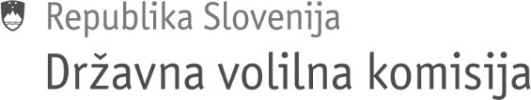 Številka: 900-15/2024-1Datum: 10. 6. 2024Na podlagi 18. člena Poslovnika Državne volilne komisije (Uradni list RS, št. 10/20) S K L I C U J E M 81. redno sejo Državne volilne komisije,ki bo v torek, 11. 6. 2024, ob 13. uri, v sejni sobi Državne volilne komisije, Ljubljana, Slovenska cesta 54/IV.Dnevni red: Predlog zapisnika 78. seje Državne volilne komisije-	Gradivo ste prejeli s sklicem.Predlog zapisnika 79. seje Državne volilne komisijeGradivo ste prejeli s sklicem.Predlog zapisnika 80. seje Državne volilne komisijeGradivo ste prejeli s sklicem.Dodatne usmeritve okrajnim volilnim komisijam glede postopka vnosa izidov glasovanj v isDVKGradivo ste prejeli s sklicem.Opredelitev do novinarskih vprašanj v zvezi z izvedbo glasovanj na volitvah poslancev iz Republike Slovenije v Evropski parlament in posvetovalnih referendumihGradivo ste prejeli s sklicem.Prosim člane in namestnike članov Državne volilne komisije, da se seje udeležijo oziroma da na podlagi 21. člena Poslovnika obvestijo Službo Državne volilne komisije o morebitni odsotnosti. Lep pozdrav. 							            Peter Golob,l.r.  							            predsednik Vabljeni:člani in namestniki članov Državne volilne komisije.